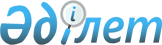 Егіндікөл ауданының аумағында сайлау учаскелерін құру туралы
					
			Күшін жойған
			
			
		
					Ақмола облысы Егіндікөл ауданы әкімінің 2014 жылғы 4 наурыздағы № 4 шешімі. Ақмола облысының Әділет департаментінде 2014 жылғы 14 наурызда № 4032 болып тіркелді. Күші жойылды - Ақмола облысы Егіндікөл ауданы әкімінің 2015 жылғы 13 шілдедегі № 2 шешімімен      Ескерту. Күші жойылды - Ақмола облысы Егіндікөл ауданы әкімінің 13.07.2015 № 2 (ресми жарияланған күннен бастап қолданысқа енгізіледі) шешімімен.      РҚАО-ның ескертпесі.

      Құжаттың мәтінінде түпнұсқаның пунктуациясы мен орфографиясы сақталған.

      «Қазақстан Республикасындағы сайлау туралы» Қазақстан Республикасының 1995 жылғы 28 қыркүйектегі Конституциялық заңының 23 бабына сәйкес, Егіндікөл ауданының әкімі ШЕШТІ:



      1. Егіндікөл ауданының аумағында сайлау учаскелері қосымшаға сәйкес құрылсын.



      2. Шешім Ақмола облысының Әділет департаментінде мемлекеттік тіркелген күннен бастап күшіне енеді және ресми жарияланған күннен бастап қолданысқа енгізіледі.      Егіндікөл ауданының әкімі                  А.Тайжанов      КЕЛІСІЛДІ      Егіндікөл аудандық аумақтық

      сайлау комиссиясының төрағасы              З.Ж.Ілиясов      КЕЛІСІЛДІ      Ақмола облысы Денсаулық сақтау

      басқармасы жанындағы «Егіндікөл

      орталық аудандық ауруханасы»

      шаруашылық жүргізу құқығындағы

      мемлекеттік коммуналдық

      кәсіпорнының бас дәрігері                  М.Р.Дәулетов

Егіндікөл ауданы әкімінің 

2014 жылғы 4 наурыздағы № 4

шешіміне қосымша      

Егіндікөл ауданының сайлау учаскелері

№ 311 сайлау учаскесі      Орналасқан жері: Спиридоновка ауылы, Горький көшесі, 8, Егіндікөл ауданы әкімдігінің «Армавир орта мектебі» коммуналдық мемлекеттік мекемесінің ғимараты, телефон 8 (716-42) 2-71-02

      Шекаралары: Спиридоновка ауылы.

№ 312 сайлау учаскесі      Орналасқан жері: Бауманское ауылы, Бауман көшесі, 11-А, «Бауманское 07» жауапкершілігі шектеулі серіктестігі Мәдениет үйінің ғимараты, телефон 8 (716-42) 2-43-50

      Шекаралары: Бауманское ауылы.

№ 313 сайлау учаскесі      Орналасқан жері: Бауманское ауылы, Мектеп көшесі, 11, Егіндікөл ауданы әкімдігінің «Бауман орта мектебі» коммуналдық мемлекеттік мекемесінің ғимараты, телефон 8 (716-42) 2-43-34

      Шекаралары: Бауманское ауылы, Абай көшесі - 1, 2, 3, 4, 5, 6, 7, 8, 9, 10, 11, 12, 13, 14, 15, 16, 17, 18, 19, 20; Тутиков көшесі - 1, 2, 3, 4, 5, 6, 7, 8, 9, 10, 11, 12, 13, 14, 15, 16.

№ 314 сайлау учаскесі      Орналасқан жері: Егіндікөл ауылы, Жеңіс көшесі, 10, Егіндікөл ауданы ішкі саясат, мәдениет және тілдерді дамыту бөлімінің жанындағы «Егіндікөл аудандық Мәдениет үйі» мемлекеттік коммуналдық қазыналық кәсіпорнының ғимараты, телефон 8 (716-42) 2-14-09

      Шекаралары: Егіндікөл ауылы, Гагарин көшесі - 2, 4, 6, 7, 8, 9, 10, 11, 12, 13, 14, 16, 17, 18, 22, 24, 26, 28, 29, 30, 31, 32, 33, 34, 35, 36, 37, 38, 39, 40, 41, 43; Ленин көшесі - 2, 4, 6, 8, 9, 10, 11, 12, 13, 14, 16, 18, 22, 25, 27, 28, 29, 30, 31, 32, 33, 34, 35, 36, 37, 38, 39, 40, 41, 42, 43, 44, 45, 46, 48, 50, 52, 54, 56; Комсомол көшесі - 1, 2, 3, 4, 5, 6, 7, 8, 9, 11, 12, 13, 14, 15, 16; Бейбітшілік көшесі - 1, 2, 3, 4, 5, 7, 9, 15, 16, 17, 18, 19, 21, 23; Жеңіс көшесі - 11, 11а, 13, 15, 16, 17, 18, 19, 21, 23, 25, 27; Жамбыл көшесі - 2, 4, 5, 6, 7, 8, 10, 11, 12, 14, 16, 18, 20; Октябрь көшесі - 1, 3, 5, 8, 11; Спорт көшесі - 1, 2, 3, 5, 6, 7, 8, 9, 11, 13, 15, 17, 19; Новая көшесі - 1, 2, 3, 4, 5, 6, 7, 8, 9, 10, 11, 12, 13, 14, 16, 18.

№ 315 сайлау учаскесі      Орналасқан жері: Егіндікөл ауылы, Бейбітшілік көшесі, 16а, Егіндікөл ауданы білім, дене шынықтыру және спорт бөлімінің «Балбөбек» балалар бақшасы» мемлекеттік қазыналық коммуналдық кәсіпорнының ғимараты, телефон 8 (716-42) 2-12-60

      Шекаралары: Егіндікөл ауылы, Береговая көшесі - 1, 2, 3, 4, 5, 6, 7, 8, 9, 10, 11, 12, 13, 14, 15, 16, 17, 18, 19, 20, 21, 23, 25, 27, 29, 31, 33, 35, 37, 39, 41, 43; Приозерная көшесі -1, 2, 3, 4, 5, 6, 7, 8, 9, 10, 11; Набережная көшесі - 1, 2, 3, 4, 5, 6, 7, 8, 9, 10, 12; Молодежная көшесі - 1, 2, 3, 4, 5, 6, 7, 8, 9, 10, 11, 12, 13, 14, 15, 16, 17, 18, 19, 20, 21, 22, 23, 24, 25; Пушкин көшесі - 1, 2, 3, 4, 5, 6, 7, 8, 9, 10, 11, 12, 13, 14, 15, 16, 17, 18, 19, 20, 21, 22, 23, 24, 25, 26, 27, 28, 29, 30, 31, 32, 33, 34, 35, 37, 39, 41, 43, 45, 47.

№ 316 сайлау учаскесі      Орналасқан жері: Егіндікөл ауылы, Гагарин көшесі, 27, «Ауыл шаруашылық кәсіпорын «Шарафутдинов және К» жауапкершілігі шектеулі серіктестігінің әкімшілік ғимараты, телефон 8 (716-42) 2-14-57

      Шекаралары: Егіндікөл ауылы, Восточная көшесі - 1, 2, 3, 4, 5, 7, 8, 9, 10, 11, 12, 13, 14, 15, 16, 17, 18, 19, 20, 21, 22, 23, 24, 25, 26, 27, 28, 30, 32, 34, 36; Калинин көшесі - 1, 2, 3, 4, 5, 6, 7, 8, 9, 10, 11, 12, 13, 14, 15, 16, 17, 18, 19, 20, 21, 22, 23, 24, 25, 26, 27, 28, 29, 30, 31, 32, 33, 34, 35, 36, 37, 38, 39, 40; Целинная көшесі - 1, 2, 3, 4, 5, 6, 7, 8, 9, 10, 11, 13, 14, 15, 16, 17, 18, 19, 20, 21, 22, 23, 24, 25, 26, 27, 28, 29, 30, 32, 33, 34, 35, 37; Северная көшесі - 1, 2, 3, 4, 5, 6, 7, 8, 9, 10, 11, 12, 13, 14.

№ 317 сайлау учаскесі      Орналасқан жері: Егіндікөл ауылы, Мектеп көшесі, 6, Егіндікөл ауданы әкімдігінің «№ 1 Егіндікөл орта мектебі» коммуналдық мемлекеттік мекемесінің ғимараты, телефон 8 (716-42) 2-14-94

      Шекаралары: Егіндікөл ауылы, Южная көшесі - 1, 2, 3, 4, 5, 6, 7, 8, 9, 10, 11, 12, 13, 14, 16, 18, 20; Киров көшесі - 1, 2, 4, 6, 7, 8, 10, 12, 13, 14, 15, 16, 18, 20, 22; Транспортная көшесі - 1, 2, 3, 4, 5, 6, 7, 8, 9, 10, 11, 12, 13, 14, 15; Джакубаев көшесі - 1, 2, 3, 4, 5, 6, 7, 8, 9, 10, 11, 12, 13, 15; Стадион көшесі - 1, 3, 5, 7, 9, 11, 13; Медиктер көшесі - 1, 3, 5, 7, 9; Шағын аудан - 1, 3, 5, 8, 9, 10, 11, 15, 19, 20.

№ 318 сайлау учаскесі      Орналасқан жері: Егіндікөл ауылы, Калинин көшесі, 21, жеке кәсіпкер «Дөкей Бақытхан» дүкенінің ғимараты, телефон 8 (716-42) 2-20-48

      Шекаралары: Егіндікөл ауылы, Степная көшесі - 1, 2, 3, 4, 5, 6, 7, 8, 9, 10, 11, 13, 14, 16, 18, 22, 24, 26, 28, 32, 34.

№ 319 сайлау учаскесі      Орналасқан жері: Егіндікөл ауылы, Мектеп көшесі, 10, Егіндікөл ауданы әкімдігінің «№ 2 Егіндікөл орта мектебі» коммуналдық мемлекеттік мекемесінің ғимараты, телефон 8 (716-42) 2-17-87

      Шекаралары: Егіндікөл ауылы, Нефтебазовская көшесі - 1, 2, 3, 4, 5, 6, 7, 9, 10, 11, 12, 13; Линейная көшесі - 1, 2, 3, 5а, 9, 9а, 11, 13, 15, 17, 23, 25; Зеленая көшесі - 1, 2, 3, 4, 5, 6, 7, 8, 9, 10, 11; Водопроводная көшесі - 1, 2, 3, 4, 5, 6, 7, 8, 9, 10, 12; Элеваторная көшесі - 1, 2, 3, 4, 5, 6, 7, 8, 9, 10, 12, 14, 16, 18; Абай көшесі - 1, 2, 3, 4, 1а; Станция көшесі - 1, 2, 3, 4, 5, 8, 9, 10, 11, 12, 13, 14, 16, 18; Қазақ көшесі - 1, 2, 3, 4, 5, 6, 7, 8, 9, 10, 11, 12, 13, 14, 15, 17, 19, 21.

№ 320 сайлау учаскесі      Орналасқан жері: Егіндікөл ауылы, Қазақ көшесі, 13, жеке кәсіпкер «Осипов Сапарбек Хамидуллинович» «Ду Ди» дәмханасының ғимараты, телефон 8 (716-42) 2-21-77

      Шекаралары: Егіндікөл ауылы, Пролетарская көшесі - 2, 3, 4, 5, 7, 9, 13; Дорожная көшесі - 1, 2, 3, 4, 5, 6.

№ 321 сайлау учаскесі      Орналасқан жері: Абай ауылы, Новая көшесі, 7/2, Егіндікөл ауданы әкімдігінің «Абай бастауыш мектебі» коммуналдық мемлекеттік мекемесінің ғимараты, телефон 8 (716-49) 3-30-30

      Шекаралары: Абай ауылы.

№ 322 сайлау учаскесі      Орналасқан жері: Буревестник ауылы, Орталық көшесі, 2, «Егіндікөл ауданы Буревестник ауылы әкімінің аппараты» мемлекеттік мекемесінің ғимараты, телефон 8 (716-42) 2-20-32

      Шекаралары: Буревестник ауылы.

№ 323 сайлау учаскесі      Орналасқан жері: Қоржынкөл ауылы, Школьная көшесі, 18, Егіндікөл ауданы әкімдігінің «Днепропетровск орта мектебі» коммуналдық мемлекеттік мекемесінің ғимараты, телефон 8 (716-42) 2-61-16

      Шекаралары: Қоржынкөл ауылы.

№ 324 сайлау учаскесі      Орналасқан жері: Полтавское ауылы, Центральная көшесі, 16, Егіндікөл ауданы әкімдігінің «Алакөл орта мектебі» коммуналдық мемлекеттік мекемесінің ғимараты, телефон 8 (716-42) 2-33-05

      Шекаралары: Полтавское ауылы.

№ 325 сайлау учаскесі      Орналасқан жері: Көркем ауылы, Көркем көшесі, 17, Егіндікөл ауданы әкімдігінің «Көркем негізгі мектебі» коммуналдық мемлекеттік мекемесінің ғимараты, телефон 8 (716-42) 2-33-03

      Шекаралары: Көркем ауылы.

№ 326 сайлау учаскесі      Орналасқан жері: Жалманқұлақ ауылы, Ленина көшесі, 11, «Егіндікөл ауданы Жалманқұлақ ауылдық округі әкімінің аппараты» мемлекеттік мекемесінің ғимараты, телефон 8 (716-42) 2-15-60

      Шекаралары: Жалманқұлақ ауылы.

№ 327 сайлау учаскесі      Орналасқан жері: Жұлдыз ауылы, Школьная көшесі, 1, шаруашылық жүргізу құқығындағы «Ақмола облысының денсаулық сақтау басқармасы жанындағы Егіндікөл аудандық орталық ауруханасы» мемлекеттік коммуналдық кәсіпорны медициналық пунктінің ғимараты, тел. 8 (716-42) 2-11-66

      Шекаралары: Жұлдыз ауылы, Қоңыртүбек ауылы.

№ 328 сайлау учаскесі      Орналасқан жері: Ұзынкөл ауылы, Школьная көшесі, 29, Егіндікөл ауданы әкімдігінің «Ушаков орта мектебі» коммуналдық мемлекеттік мекемесінің ғимараты, телефон 8 (716-42) 2-53-03

      Шекаралары: Ұзынкөл ауылы.

№ 329 сайлау учаскесі      Орналасқан жері: Тоғанас ауылы, Ыбрай Алтынсарин көшесі, 40, Егіндікөл ауданы әкімдігінің «Жаңақоныс негізгі мектебі» коммуналдық мемлекеттік мекемесінің ғимараты, телефон 8 (716-42) 2-53-05

      Шекаралары: Тоғанас ауылы.
					© 2012. Қазақстан Республикасы Әділет министрлігінің «Қазақстан Республикасының Заңнама және құқықтық ақпарат институты» ШЖҚ РМК
				